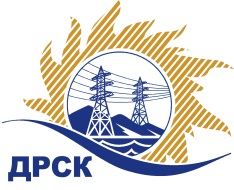 Акционерное общество«Дальневосточная распределительная сетевая  компания»ПРОТОКОЛпроцедуры вскрытия конвертов с заявками участников СПОСОБ И ПРЕДМЕТ ЗАКУПКИ: открытый электронный запрос предложений № 757048 на право заключения Договора на поставку «Запасные части для автомобилей с дизельными двигателями» (закупка 139 разделы 1.2. и 4.2 ГКПЗ 2017 г.).Плановая стоимость: 7 192 458,41 руб. без учета НДС; 8 487 100,92  руб. с учетом НДСПРИСУТСТВОВАЛИ: постоянно действующая Закупочная комиссия 2-го уровня ВОПРОСЫ ЗАСЕДАНИЯ КОНКУРСНОЙ КОМИССИИ:В ходе проведения запроса предложений было получено 3 заявки, конверты с которыми были размещены в электронном виде на Торговой площадке Системы www.b2b-energo.ru.Вскрытие конвертов было осуществлено в электронном сейфе организатора запроса предложений на Торговой площадке Системы www.b2b-energo.ru автоматически.Дата и время начала процедуры вскрытия конвертов с заявками участников: 09:00 московского времени 13.01.2017Место проведения процедуры вскрытия конвертов с заявками участников: Торговая площадка Системы www.b2b-energo.ru всего сделано 4 ценовые ставки.В конвертах обнаружены заявки следующих участников запроса предложений:Ответственный секретарь Закупочной комиссии 2 уровня                                  М.Г.ЕлисееваЧувашова О.В.(416-2) 397-242№ 201/МРг. Благовещенск13 января 2017 г.№Наименование участника и его адресПредмет заявки на участие в запросе предложений1ООО "ЧЕЛЯБАГРОСНАБ" (454081, г. Челябинск, ул. Артиллерийская, д. 102)Заявка: подана 12.01.2017 в 07:15
Цена: 8 201 000,00 руб. (цена без НДС: 6 950 000,00 руб.)2ООО "АВТО-АЛЬЯНС" (107078, Россия, г. Москва, ул. Новая Басманная, д. 14, стр. 2, пом. 40)Заявка, подана 11.01.2017 в 17:26
Цена: 8 248 591,76 руб. (цена без НДС: 6 990 332,00 руб.)3ООО "ТехЧасть" (680009, Россия, Хабаровский край, г. Хабаровск, пр-кт 60 лет Октября, д. 223)Заявка: Согласно условиям Заказчика, подана 12.01.2017 в 05:02
Цена: 8 487 000,00 руб. (цена без НДС: 7 192 372,88 руб.)